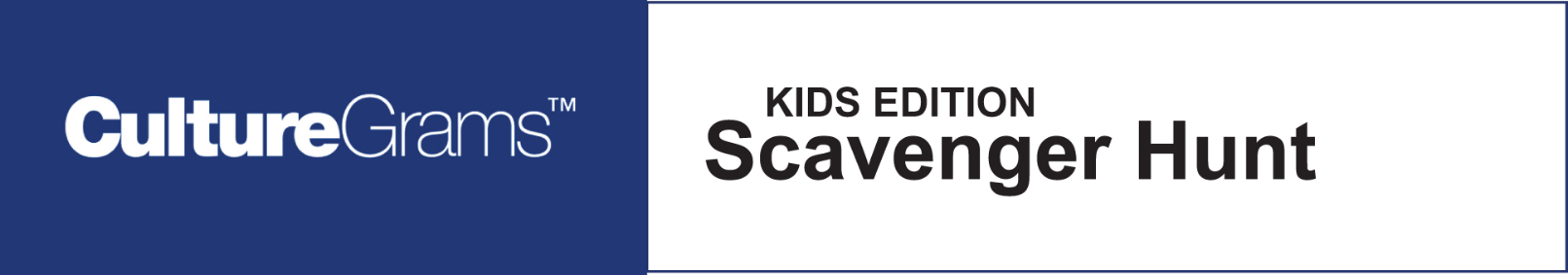 Student ___________________________ Date _____________ Grade/Team/Section_____________ *Each of the questions is followed by parenthetical information that suggests where the answers can be found.1. What tree is a national symbol of Haiti? (Haiti country landing page)
2. What is a smorgasbord in Sweden? (Sweden Food category)
3. What are the 5 largest and 5 smallest countries in the world? (Extremes Data Tables or Build-Your-Own)
4. The Netherlands has twice as many __________ as cars. (Netherlands landing page/Did You Knows)
5. How do you say (Can You Say It)
a. “Let’s have a barbecue” in Aussie English? (Australia Can You Say It)
b. “Hello” in Hindi in India? (India Can You Say It)
c. “No” in German? (Germany Can You Say It)
d. “Please” in Somali (Somalia Can You Say It)
6. What are some of the chores that kids in Madagascar do each day? (Madagascar Like as a Kid category)
7. Find a recipe from three countries on three different continents. (Recipes)
8. Find two interviews of children from two separate countries. List two things you have in common with the children and two things that are different. (Interviews)
9. What is the average life expectancy of a Brazilian compared to the average life expectancy of someone in the world as a whole? (Brazil landing page/Infographic)
10. What percentage of New Zealand’s population is Hindu? (New Zealand Religion category/pie chart)11. What happened in 1219 in Afghanistan? (Afghanistan History category/Time Line)
12. Name one famous person from Mexico and tell what made them famous. (Mexico Famous People)13. According to the Money and Economy category for Chile, Chile is the world’s largest producer of what? (Chili Money and Economy category)
14. Which country has the highest percentage of women in parliament? Spain, Thailand, or the United States? (Country Data Tables)
15. How far is it from the capital of Ukraine to the capital of Nicaragua? (Distance Calculator)
16. Find the photo “Cowboy” in the Myanmar photo gallery. What is the cowboy in the photo herding? (Myanmar Photo Gallery)
17. What type of vehicle is used to retrieve children from school in the video “School Pickup” from Vietnam. (Vietnam Video)
18. Create an MLA citation for the flag of Togo. (Flag Gallery or Togo landing page)19. Of all the countries in the world, which one would you most like to visit? Explain why.
20. If you could live in any country in the world other than the country where you currently live, what would you choose and why?